The unit delivered for this skill set is listed below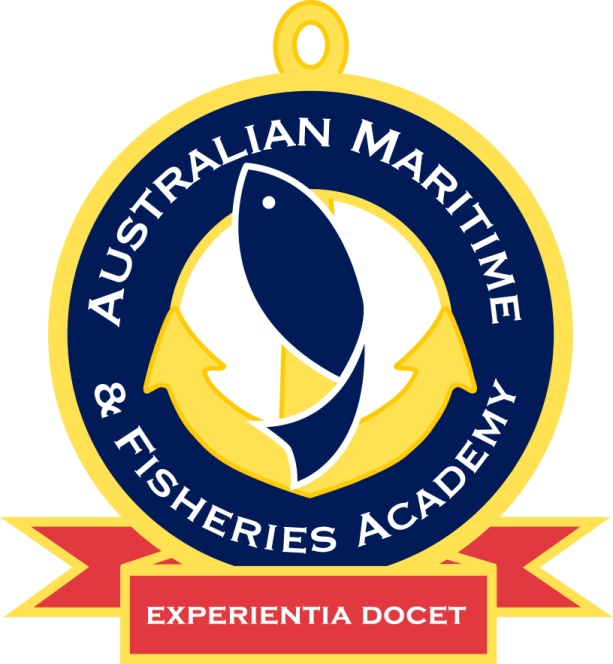 Long Range Operator’s Certificate of Proficiency – Blended Learning Long Range Operator’s Certificate of Proficiency – Blended Learning Long Range Operator’s Certificate of Proficiency – Blended Learning Long Range Operator’s Certificate of Proficiency – Blended Learning Long Range Operator’s Certificate of Proficiency – Blended Learning Long Range Operator’s Certificate of Proficiency – Blended Learning Long Range Operator’s Certificate of Proficiency – Blended Learning Long Range Operator’s Certificate of Proficiency – Blended Learning Long Range Operator’s Certificate of Proficiency – Blended Learning Long Range Operator’s Certificate of Proficiency – Blended Learning MARSS00010MARSS00010MARSS00010MARSS00010MARSS00010MARSS00010MARSS00010MARSS00010MARSS00010MARSS00010Marine Radio Operator’s VHF and HF Skill SetMarine Radio Operator’s VHF and HF Skill SetMarine Radio Operator’s VHF and HF Skill SetMarine Radio Operator’s VHF and HF Skill SetMarine Radio Operator’s VHF and HF Skill SetMarine Radio Operator’s VHF and HF Skill SetMarine Radio Operator’s VHF and HF Skill SetMarine Radio Operator’s VHF and HF Skill SetMarine Radio Operator’s VHF and HF Skill SetRTO Code 0649MARSS00010MARSS00010Marine Radio Operator’s VHF and HF Skill SetMarine Radio Operator’s VHF and HF Skill SetMarine Radio Operator’s VHF and HF Skill SetMarine Radio Operator’s VHF and HF Skill SetMarine Radio Operator’s VHF and HF Skill SetMarine Radio Operator’s VHF and HF Skill SetMarine Radio Operator’s VHF and HF Skill SetMarine Radio Operator’s VHF and HF Skill SetMarine Radio Operator’s VHF and HF Skill SetWho is this Skill Set for?Who is this Skill Set for?This skill set is offered via Blended Learning mode to students who are wanting a way to fit study around their existing responsibilities and commitments with 24/7 access.It is offered by AMFA to people who are employed or seeking employment in the seafood or maritime industries to work on a near coastal commercial marine vessel.This skill set is offered via Blended Learning mode to students who are wanting a way to fit study around their existing responsibilities and commitments with 24/7 access.It is offered by AMFA to people who are employed or seeking employment in the seafood or maritime industries to work on a near coastal commercial marine vessel.This skill set is offered via Blended Learning mode to students who are wanting a way to fit study around their existing responsibilities and commitments with 24/7 access.It is offered by AMFA to people who are employed or seeking employment in the seafood or maritime industries to work on a near coastal commercial marine vessel.This skill set is offered via Blended Learning mode to students who are wanting a way to fit study around their existing responsibilities and commitments with 24/7 access.It is offered by AMFA to people who are employed or seeking employment in the seafood or maritime industries to work on a near coastal commercial marine vessel.This skill set is offered via Blended Learning mode to students who are wanting a way to fit study around their existing responsibilities and commitments with 24/7 access.It is offered by AMFA to people who are employed or seeking employment in the seafood or maritime industries to work on a near coastal commercial marine vessel.This skill set is offered via Blended Learning mode to students who are wanting a way to fit study around their existing responsibilities and commitments with 24/7 access.It is offered by AMFA to people who are employed or seeking employment in the seafood or maritime industries to work on a near coastal commercial marine vessel.This skill set is offered via Blended Learning mode to students who are wanting a way to fit study around their existing responsibilities and commitments with 24/7 access.It is offered by AMFA to people who are employed or seeking employment in the seafood or maritime industries to work on a near coastal commercial marine vessel.This skill set is offered via Blended Learning mode to students who are wanting a way to fit study around their existing responsibilities and commitments with 24/7 access.It is offered by AMFA to people who are employed or seeking employment in the seafood or maritime industries to work on a near coastal commercial marine vessel.This skill set is offered via Blended Learning mode to students who are wanting a way to fit study around their existing responsibilities and commitments with 24/7 access.It is offered by AMFA to people who are employed or seeking employment in the seafood or maritime industries to work on a near coastal commercial marine vessel.How will you be Trained and Assessed?How will you be Trained and Assessed?Participants are assessed using a mixture of theory and practical assessments delivered through the online Blended Learning system and face to face during the practical sessions on campus.Participants are assessed using a mixture of theory and practical assessments delivered through the online Blended Learning system and face to face during the practical sessions on campus.Participants are assessed using a mixture of theory and practical assessments delivered through the online Blended Learning system and face to face during the practical sessions on campus.Participants are assessed using a mixture of theory and practical assessments delivered through the online Blended Learning system and face to face during the practical sessions on campus.Participants are assessed using a mixture of theory and practical assessments delivered through the online Blended Learning system and face to face during the practical sessions on campus.Participants are assessed using a mixture of theory and practical assessments delivered through the online Blended Learning system and face to face during the practical sessions on campus.Participants are assessed using a mixture of theory and practical assessments delivered through the online Blended Learning system and face to face during the practical sessions on campus.Participants are assessed using a mixture of theory and practical assessments delivered through the online Blended Learning system and face to face during the practical sessions on campus.Participants are assessed using a mixture of theory and practical assessments delivered through the online Blended Learning system and face to face during the practical sessions on campus.How is the Training Delivered?How is the Training Delivered?This skill set is provided by AMFA as one (1) integrated skill setThis skill set is provided by AMFA as one (1) integrated skill setThis skill set is provided by AMFA as one (1) integrated skill setThis skill set is provided by AMFA as one (1) integrated skill setThis skill set is provided by AMFA as one (1) integrated skill setThis skill set is provided by AMFA as one (1) integrated skill setThis skill set is provided by AMFA as one (1) integrated skill setThis skill set is provided by AMFA as one (1) integrated skill setThis skill set is provided by AMFA as one (1) integrated skill setEntry RequirementsEntry RequirementsThere are no formal entry requirements.There are no formal entry requirements.There are no formal entry requirements.There are no formal entry requirements.There are no formal entry requirements.There are no formal entry requirements.There are no formal entry requirements.There are no formal entry requirements.There are no formal entry requirements.Time Commitments in South AustraliaTime Commitments in South AustraliaTheory for MARSS00010 Marine Radio Operator’s Certificate of Proficiency is conducted online self-paced. Practical assessments and exams are conducted face to face on campus. The duration for the Practical Assessment and Exam is up to half (0.5) a day.Please go to www.amfa.edu.au for current delivery datesTheory for MARSS00010 Marine Radio Operator’s Certificate of Proficiency is conducted online self-paced. Practical assessments and exams are conducted face to face on campus. The duration for the Practical Assessment and Exam is up to half (0.5) a day.Please go to www.amfa.edu.au for current delivery datesTheory for MARSS00010 Marine Radio Operator’s Certificate of Proficiency is conducted online self-paced. Practical assessments and exams are conducted face to face on campus. The duration for the Practical Assessment and Exam is up to half (0.5) a day.Please go to www.amfa.edu.au for current delivery datesTheory for MARSS00010 Marine Radio Operator’s Certificate of Proficiency is conducted online self-paced. Practical assessments and exams are conducted face to face on campus. The duration for the Practical Assessment and Exam is up to half (0.5) a day.Please go to www.amfa.edu.au for current delivery datesTheory for MARSS00010 Marine Radio Operator’s Certificate of Proficiency is conducted online self-paced. Practical assessments and exams are conducted face to face on campus. The duration for the Practical Assessment and Exam is up to half (0.5) a day.Please go to www.amfa.edu.au for current delivery datesTheory for MARSS00010 Marine Radio Operator’s Certificate of Proficiency is conducted online self-paced. Practical assessments and exams are conducted face to face on campus. The duration for the Practical Assessment and Exam is up to half (0.5) a day.Please go to www.amfa.edu.au for current delivery datesTheory for MARSS00010 Marine Radio Operator’s Certificate of Proficiency is conducted online self-paced. Practical assessments and exams are conducted face to face on campus. The duration for the Practical Assessment and Exam is up to half (0.5) a day.Please go to www.amfa.edu.au for current delivery datesTheory for MARSS00010 Marine Radio Operator’s Certificate of Proficiency is conducted online self-paced. Practical assessments and exams are conducted face to face on campus. The duration for the Practical Assessment and Exam is up to half (0.5) a day.Please go to www.amfa.edu.au for current delivery datesTheory for MARSS00010 Marine Radio Operator’s Certificate of Proficiency is conducted online self-paced. Practical assessments and exams are conducted face to face on campus. The duration for the Practical Assessment and Exam is up to half (0.5) a day.Please go to www.amfa.edu.au for current delivery datesCostCostPeople who enrol in MARSS00010 Marine Radio Operator’s VHF and HF Skill Set pay a fee for that skill set and the application fee for the Office of Marine Communication Long Range Operator’s Certificate of Proficiency (LROCP). The Marine Radio Handbook is available for purchase at a cost of $45.00. Please visit https://payments.utas.edu.au/OneStopWeb/OMCHandbooks/menu to order. More information is available upon enrolment. The latest delivery schedule and fees are available from AMFA and www.amfa.edu.au People who enrol in MARSS00010 Marine Radio Operator’s VHF and HF Skill Set pay a fee for that skill set and the application fee for the Office of Marine Communication Long Range Operator’s Certificate of Proficiency (LROCP). The Marine Radio Handbook is available for purchase at a cost of $45.00. Please visit https://payments.utas.edu.au/OneStopWeb/OMCHandbooks/menu to order. More information is available upon enrolment. The latest delivery schedule and fees are available from AMFA and www.amfa.edu.au People who enrol in MARSS00010 Marine Radio Operator’s VHF and HF Skill Set pay a fee for that skill set and the application fee for the Office of Marine Communication Long Range Operator’s Certificate of Proficiency (LROCP). The Marine Radio Handbook is available for purchase at a cost of $45.00. Please visit https://payments.utas.edu.au/OneStopWeb/OMCHandbooks/menu to order. More information is available upon enrolment. The latest delivery schedule and fees are available from AMFA and www.amfa.edu.au People who enrol in MARSS00010 Marine Radio Operator’s VHF and HF Skill Set pay a fee for that skill set and the application fee for the Office of Marine Communication Long Range Operator’s Certificate of Proficiency (LROCP). The Marine Radio Handbook is available for purchase at a cost of $45.00. Please visit https://payments.utas.edu.au/OneStopWeb/OMCHandbooks/menu to order. More information is available upon enrolment. The latest delivery schedule and fees are available from AMFA and www.amfa.edu.au People who enrol in MARSS00010 Marine Radio Operator’s VHF and HF Skill Set pay a fee for that skill set and the application fee for the Office of Marine Communication Long Range Operator’s Certificate of Proficiency (LROCP). The Marine Radio Handbook is available for purchase at a cost of $45.00. Please visit https://payments.utas.edu.au/OneStopWeb/OMCHandbooks/menu to order. More information is available upon enrolment. The latest delivery schedule and fees are available from AMFA and www.amfa.edu.au People who enrol in MARSS00010 Marine Radio Operator’s VHF and HF Skill Set pay a fee for that skill set and the application fee for the Office of Marine Communication Long Range Operator’s Certificate of Proficiency (LROCP). The Marine Radio Handbook is available for purchase at a cost of $45.00. Please visit https://payments.utas.edu.au/OneStopWeb/OMCHandbooks/menu to order. More information is available upon enrolment. The latest delivery schedule and fees are available from AMFA and www.amfa.edu.au People who enrol in MARSS00010 Marine Radio Operator’s VHF and HF Skill Set pay a fee for that skill set and the application fee for the Office of Marine Communication Long Range Operator’s Certificate of Proficiency (LROCP). The Marine Radio Handbook is available for purchase at a cost of $45.00. Please visit https://payments.utas.edu.au/OneStopWeb/OMCHandbooks/menu to order. More information is available upon enrolment. The latest delivery schedule and fees are available from AMFA and www.amfa.edu.au People who enrol in MARSS00010 Marine Radio Operator’s VHF and HF Skill Set pay a fee for that skill set and the application fee for the Office of Marine Communication Long Range Operator’s Certificate of Proficiency (LROCP). The Marine Radio Handbook is available for purchase at a cost of $45.00. Please visit https://payments.utas.edu.au/OneStopWeb/OMCHandbooks/menu to order. More information is available upon enrolment. The latest delivery schedule and fees are available from AMFA and www.amfa.edu.au People who enrol in MARSS00010 Marine Radio Operator’s VHF and HF Skill Set pay a fee for that skill set and the application fee for the Office of Marine Communication Long Range Operator’s Certificate of Proficiency (LROCP). The Marine Radio Handbook is available for purchase at a cost of $45.00. Please visit https://payments.utas.edu.au/OneStopWeb/OMCHandbooks/menu to order. More information is available upon enrolment. The latest delivery schedule and fees are available from AMFA and www.amfa.edu.au How to ApplyHow to ApplyPlease contact our Client Services team at either our Port Adelaide or Port Lincoln campuses.Please contact our Client Services team at either our Port Adelaide or Port Lincoln campuses.Please contact our Client Services team at either our Port Adelaide or Port Lincoln campuses.Please contact our Client Services team at either our Port Adelaide or Port Lincoln campuses.Please contact our Client Services team at either our Port Adelaide or Port Lincoln campuses.Please contact our Client Services team at either our Port Adelaide or Port Lincoln campuses.Please contact our Client Services team at either our Port Adelaide or Port Lincoln campuses.Please contact our Client Services team at either our Port Adelaide or Port Lincoln campuses.Please contact our Client Services team at either our Port Adelaide or Port Lincoln campuses.What Is IncludedWhat Is IncludedCosts include all initial assessment fees, learner guides/texts and practicals.  Participants will need to present in appropriate work wear, including footwear.  Participants will need to supply a passport photo to send to the Office of Marine Communication (OMC) for their LROCP application. Students may need to supply their own device to complete the online exam.Costs include all initial assessment fees, learner guides/texts and practicals.  Participants will need to present in appropriate work wear, including footwear.  Participants will need to supply a passport photo to send to the Office of Marine Communication (OMC) for their LROCP application. Students may need to supply their own device to complete the online exam.Costs include all initial assessment fees, learner guides/texts and practicals.  Participants will need to present in appropriate work wear, including footwear.  Participants will need to supply a passport photo to send to the Office of Marine Communication (OMC) for their LROCP application. Students may need to supply their own device to complete the online exam.Costs include all initial assessment fees, learner guides/texts and practicals.  Participants will need to present in appropriate work wear, including footwear.  Participants will need to supply a passport photo to send to the Office of Marine Communication (OMC) for their LROCP application. Students may need to supply their own device to complete the online exam.Costs include all initial assessment fees, learner guides/texts and practicals.  Participants will need to present in appropriate work wear, including footwear.  Participants will need to supply a passport photo to send to the Office of Marine Communication (OMC) for their LROCP application. Students may need to supply their own device to complete the online exam.Costs include all initial assessment fees, learner guides/texts and practicals.  Participants will need to present in appropriate work wear, including footwear.  Participants will need to supply a passport photo to send to the Office of Marine Communication (OMC) for their LROCP application. Students may need to supply their own device to complete the online exam.Costs include all initial assessment fees, learner guides/texts and practicals.  Participants will need to present in appropriate work wear, including footwear.  Participants will need to supply a passport photo to send to the Office of Marine Communication (OMC) for their LROCP application. Students may need to supply their own device to complete the online exam.Costs include all initial assessment fees, learner guides/texts and practicals.  Participants will need to present in appropriate work wear, including footwear.  Participants will need to supply a passport photo to send to the Office of Marine Communication (OMC) for their LROCP application. Students may need to supply their own device to complete the online exam.Costs include all initial assessment fees, learner guides/texts and practicals.  Participants will need to present in appropriate work wear, including footwear.  Participants will need to supply a passport photo to send to the Office of Marine Communication (OMC) for their LROCP application. Students may need to supply their own device to complete the online exam.CompletionCompletionUpon successful completion of this skill set you will receive a Statement of Attainment indicating the appropriate unit of competency from AMFA.  Upon successful completion of this skill set you will receive a Statement of Attainment indicating the appropriate unit of competency from AMFA.  Upon successful completion of this skill set you will receive a Statement of Attainment indicating the appropriate unit of competency from AMFA.  Upon successful completion of this skill set you will receive a Statement of Attainment indicating the appropriate unit of competency from AMFA.  Upon successful completion of this skill set you will receive a Statement of Attainment indicating the appropriate unit of competency from AMFA.  Upon successful completion of this skill set you will receive a Statement of Attainment indicating the appropriate unit of competency from AMFA.  Upon successful completion of this skill set you will receive a Statement of Attainment indicating the appropriate unit of competency from AMFA.  Upon successful completion of this skill set you will receive a Statement of Attainment indicating the appropriate unit of competency from AMFA.  Upon successful completion of this skill set you will receive a Statement of Attainment indicating the appropriate unit of competency from AMFA.  What you can do with this Skill Set?What you can do with this Skill Set?This skill set is part of the regulatory requirements to obtain most deck-side near coastal Certificates of Competency.  For other regulatory requirements please visit the AMSA website: http://www.amsa.gov.auUpon successful completion the participant will be eligible for an LROCP from the OMC.This skill set is part of the regulatory requirements to obtain most deck-side near coastal Certificates of Competency.  For other regulatory requirements please visit the AMSA website: http://www.amsa.gov.auUpon successful completion the participant will be eligible for an LROCP from the OMC.This skill set is part of the regulatory requirements to obtain most deck-side near coastal Certificates of Competency.  For other regulatory requirements please visit the AMSA website: http://www.amsa.gov.auUpon successful completion the participant will be eligible for an LROCP from the OMC.This skill set is part of the regulatory requirements to obtain most deck-side near coastal Certificates of Competency.  For other regulatory requirements please visit the AMSA website: http://www.amsa.gov.auUpon successful completion the participant will be eligible for an LROCP from the OMC.This skill set is part of the regulatory requirements to obtain most deck-side near coastal Certificates of Competency.  For other regulatory requirements please visit the AMSA website: http://www.amsa.gov.auUpon successful completion the participant will be eligible for an LROCP from the OMC.This skill set is part of the regulatory requirements to obtain most deck-side near coastal Certificates of Competency.  For other regulatory requirements please visit the AMSA website: http://www.amsa.gov.auUpon successful completion the participant will be eligible for an LROCP from the OMC.This skill set is part of the regulatory requirements to obtain most deck-side near coastal Certificates of Competency.  For other regulatory requirements please visit the AMSA website: http://www.amsa.gov.auUpon successful completion the participant will be eligible for an LROCP from the OMC.This skill set is part of the regulatory requirements to obtain most deck-side near coastal Certificates of Competency.  For other regulatory requirements please visit the AMSA website: http://www.amsa.gov.auUpon successful completion the participant will be eligible for an LROCP from the OMC.This skill set is part of the regulatory requirements to obtain most deck-side near coastal Certificates of Competency.  For other regulatory requirements please visit the AMSA website: http://www.amsa.gov.auUpon successful completion the participant will be eligible for an LROCP from the OMC.National CodeDescriptionMARC043Transmit and receive information by marine radio